Муниципальная  газета Кыласовского сельского поселения   КЫЛАСОВО - ИНФОРМ№ 5 май 2016 годУважаемые ветераны, труженики тыла, вдовы,дети-сироты войны, жители нашего поселения!Администрация поселения, совет ветеранов  от всей души поздравляют вас с самым дорогим и всенародным праздником – Днём Победы.Этот праздник особенно дорог всем нам. Победа в Великой Отечественной войне потребовала от всего нашего народа огромного напряжения всех духовных и физических сил, а от вас беспримерного героизма на фронте и самоотверженности в тылу.День Победы – это боль и слёзы радости, это память сердца, которую бережно хранит каждая семья. Это то, что объединяет нас и делает непобедимыми перед лицом любых испытаний. Наш долг – помнить, какой ценой далась нам Победа в этой страшной войне, чтить память погибших и проявлять постоянную заботу о вас, дорогие ветераны. Спасибо, вам за наши жизни, за мирное небо над головой и за счастье победного Мая каждый год! Весна – не просто время года,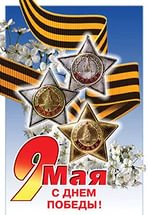 Весна для нас – бесценный дарГероев. Тех, кто для народаТушил бушующий пожар! Поклон земной солдатам павшим,Чьи жизни пресекла война,За то, что снова в крае нашемИдёт, цветёт, поёт весна!И, с Днём Победы поздравляя,Желает каждый человекВам счастья, радости без края, И процветания навек!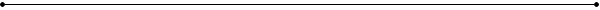 Программа мероприятий к празднованию дня Победы 9 мая 2016 г.6 мая – Легкоатлетическая эстафета с 14.00-15.30час.9 мая:11.00 -11.15 – Построение колонны «Бессмертный полк», магазин «У Лизы»11.15-11.30 – Прохождение колонны11.30-12.00 – Мероприятие  «Память». Мемориал «Скорбящая мать»12.30-15.00 – Чаепитие для ветеранов12.10-12.40 – Военизированная эстафета13.00-15.00 – Концерт  Кыласовского Центра ДосугаВ преддверии праздника дня Победы к сотрудникам библиотеки и музея часто обращаются жители села с вопросами о событиях военного времени, которые происходили в Кыласовском поселении. Вот ответы на часто задаваемые вопросы.Вопрос от учащихся Кыласовской школы:Расскажите о самых знаменитых земляках-участниках войны:Дважды Герой Советского Союза Сивков Григорий Флегонтович, лётчик. В этом году ему исполнилось бы 95 лет.Герой Советского Союза Лянгасов Александр Павлович, командир танка.Полный кавалер Ордена Славы Баянов Пётр Александрович.Гаряев Иван Григорьевич, участник Парада Победы 1945 года.Мы обязаны всегда помнить тех, кто отдал жизнь за Отечество. Хотелось бы узнать, сколько жителей нашего поселения ушло на фронт, сколько вернулось?По последним данным на защиту Родины из Кыласовского сельсовета ушло более 1000 человек. Около 500 из них вернулись живыми. Есть солдаты, о судьбе которых до сих пор неизвестно. Все данные уточняются. Какой полк во время войны находился  в селе Кыласово?В селе Кыласово в годы войны формировались стрелковые дивизии: № 379 (с лета по ноябрь 1941 года) и № 170 (с конца 1941по начало 1942 годов). Воспоминания Сохранных Нины Яковлевны: «В войну в д. Ботово была у нас в 1942г. снайперская школа, жить было негде, и солдат размещали по домам. Летом повзводно жили на сеновалах, пока не построили землянки. Уже к зиме 1942г. все солдаты были размещены в землянках. Бельё на солдат стирали колхозницы, потом сделали землянку – прачечную». Воспоминания Козловской Эльвиры Александровны:«В первый же год войны в селе стояла воинская часть, где новобранцы проходили военный минимум перед отправкой на фронт. Первые новобранцы, которые строили жильё для солдат и прочие здания, были расквартированы по семьям. У нас в одной комнате жило отделение – 9 солдат. В другой комнате жил молодой лейтенант – азербайджанец, художник. Он оформлял церковь под клуб. У населения по разнарядке сельского совета собирались всяческие инструменты для строительства: пилы, топоры и др., у нас забрали ручную швейную машинку. Позже, когда построили городок (землянки и прочее), всё это было возвращено населению в хорошем состоянии». Во время войны школа в Кыласово была закрыта или работала? Есть ли сведения о том, призывались ли ребята со школьной скамьи?Ситников А.А. «История с. Кыласово»:«В 1941 году школьники ждали новоселья в новом школьном здании, но разразившаяся война заставила сменить планы. Новое здание школы передали под госпиталь. Занятия проводили в старых дореволюционных зданиях, наряду с учебными дисциплинами учащиеся изучали военное дело. И многим оно вскоре пригодилось. В 1943 году Кыласовская восьмилетняя школа преобразована в среднюю, но каково было удивление девочек 9 класса, пришедших на занятия 1 сентября, что в классе не оказалось ни одного мальчика. Летом они были призваны в Красную Армию. Им было по 17 лет. Одних направили в военные училища, других – в запасные полки, вместе с которыми после быстрого  обучения они попали на фронт. Многие из них не вернулись с поля боя.Это: Власов С.А., Галушин И.Ф., Калинин С.А., Крыласов Н.М. и другие, всего 13 человек».Воспоминания Козловской Эльвиры Александровны:«В школе во время войны жизнь поменялась. Была атмосфера серьёзности, патриотизма, терпимости и понимания. Учились серьёзно и хорошо. В школьной среде бытовала формула: если учишься хорошо – ты за Победу, если плохо – ты за Гитлера! Конечно, все старались учиться хорошо. Было тесное общение с солдатами воинской части. Солдаты приходили на  школьные праздники, на новогоднюю ёлку. К праздникам посылали на фронт посылки. Девочки вышивали кисеты с надписью «Дорогому бойцу». Мы писали письма бойцам и вкладывали в посылки. Иногда, «поскребя по сусекам», приносили ребята, кто что мог, из продуктов. И вместе с учительницей стряпали постряпушки и вкладывали их в посылки. Посылки отправлялись на фронт, а класс ждал ответ-письмо с фронта. Все верили безоговорочно в Победу. Жили этим чувством, и каждый на своём месте в меру своих сил способствовал этому».Правда ли, что в Кыласово жил человек, который был «сыном полка?»Ситников А.А. «История с. Кыласово»:«Из деревни Ботово в 14 лет ушёл в Красную Армию Дроков Николай Николаевич. Он был сыном полка, участвовал в боях с милитаристской Японией, был в Корее». Если кого-то заинтересует более обширная и точная информация о военных событиях в Кыласовском поселении, вы можете ее найти в книгах: «Село родное, край мой дорогой» и «Помним, гордимся» автор Шумилова Р.В. или обратиться в Кыласовский музей.Сотрудники библиотеки и музея.Мои родные в годы Великой Отечественной войны.В семье моей бабушки было четверо детей. Старший сын Александр до войны работал учётчиком в колхозе, Екатерина работала на свинарнике, а Мария (моя мама) и самая младшая Зоя учились в школе. Всех их коснулось тяжёлое военное время.	Сын Александр, 1921 года рождения, был призван в армию и в июле 1941 года, на фронтах войны с ноября 1942 года. В феврале 1943 года был ранен. Воевал на Юго-западном и 3-м Украинском фронтах. Он был дальнометрист 3-го Зенитно-артиллерийского Днепропетровского полка.6 января 1945 года северо-западнее города Будапешта район командного пункта был отрезан просочившимися фашистскими автоматчиками. Мой дядя Александр Михайлович под артиллерийским и автоматным огнём, рискуя жизнью, спас знамя полка. За этот подвиг он был награждён орденом Славы III степени. Александр поделился в письме родным, что он представлен к ордену Слава III степени. Это последнее письмо родные получили в феврале-марте 1945 года. Больше писем от Александра не было.	Когда пришёл долгожданный день 9 мая – День Победы, моя бабушка уже понимала, что Александра нет в живых. Она вспоминала: «Бабы радовались, кто смеялся, кто плакал, а у меня как клещами сердце сжало – не увижу я больше своего сыночка, не вернётся Санушко с войны…». Только в конце мая пришла похоронка на Александра – сухие строчки «пал смертью храбрых в боях за Будапешт».	А летом этого же года пришло письмо от сослуживца нашего Александра. Он писал, что Александр и ещё много советских солдат умерли, в результате отравления продуктами. Фашисты, отступая, намеренно травили продукты ядом.Наша семья свято чтит память об Александре, мы гордимся им, но с горечью понимаем, что он прошёл всю войну, честно воевал и всего несколько месяце не дожил до Победы.	Смирнова Нина Александровна.21 апреля в Кыласовском детском саду состоялся творческий концерт «Радуга талантов». Родителям детей детского сада заранее было дано задание: подготовить номер художественной самодеятельности со своими детьми. Родители отнеслись к этому очень ответственно. На концерте были представлены: стихи, песни, танцы, фокусы и сценки. Дети очень старались и  с удовольствием показывали зрителям свои умения. Безусловно, все выступавшие артисты по-своему талантливы. Каждый участник был отмечен памятным призом и грамотой.	В конце апреля состоялся Всероссийский творческий конкурс для воспитанников детских общеобразовательных учреждений «Дом, в котором все окна распахнуты в детство». В конкурсе участвовало 300 общеобразовательных учреждений. Было объявлен две номинации «Творческая мастерская» и «Маленький артист». Воспитанники нашего детского сада Ёлтышева София и Круглова Яна приняли участие в этом конкурсе. Девочки исполнили весёлую, задорную песню «Подружки». Им вручены дипломы II степени. 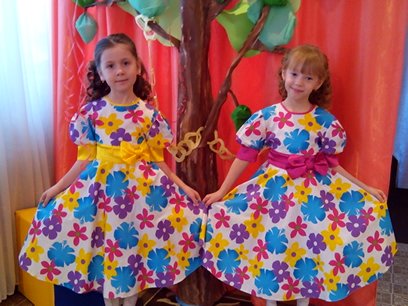 Ёлтышева Ксения Николаевна.ПОЗДРАВЛЕНИЕДорогие ветераны,  юбиляры мая!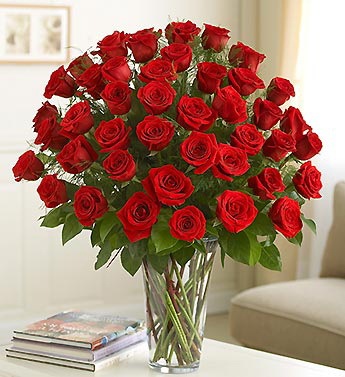 Совет ветеранов и администрация поселения от всей души поздравляют вас с ЮБИЛЕЕМ! Желают крепкого здоровья на долгие годы, внимания и заботы родных и близких!Мозжерина Зинаида Алексеевна – 80 лет (24 мая) д.ЧувирятаБыбик Валентина Степановна – 70 лет (25 мая)Кирьянова Нина Ивановна – 65 лет (28 мая)Ёлтышев Александр Петрович – 60 лет (7 мая) д.КочебахтиноРасписание движения автобусов по маршруту «Пермь – Кыласово - Пермь» с 27 апреля 2016г.Стоимость проезда 140 рублейПЕРМЬ - КЫЛАСОВОС понедельника по воскресенье. Время отправления:6-00, 8-00, 10-00, 14-00, 16-00, 18-15 (14-00 до д. Мартыново)КЫЛАСОВО - ПЕРМЬС понедельника по воскресенье. Время отправления:7-40, 10-00, 12-10, 16-20, 18-20, 19-40 (16-00 из д. Мартыново)БЛАГОДАРНОСТЬСотрудники библиотеки и музея выносят благодарность Новосёлову Сергею Александровичу за  подаренный в Кыласовский  музей старинный фотоаппарат.Заказчик: администрация Кыласовского сельского поселения.Изготовитель: ООО «Кунгурская типография», 617475, Пермский край, г. Кунгур, ул. Криулинская